PERSONAL DATA*Scratch inappropriateB. GPA and TOEFL SCORE Summary of GradesTOEFL Score (a copy of score report must be attached)Please tick () the provided box according to the correct answer.  Yes, I have got my TOEFL score  I am currently still waiting for my TOEFL scorePERSONAL MOTIVATIONPlease tell us about your personal motivation. ........................................................................................................................................................................................................................................................................................................................................................................................................................................................................................................................................................................................................................................................................................................................................................................................................................................................................................................................................................................................................................................................................................................................................................................................................................................................................................................................................................................................................................................................................................................................................PERSONAL LIFEPlease tell us about your personal life and your family.........................................................................................................................................................................................................................................................................................................................................................................................................................................................................................................................................................................................................................................................................................................................................................................................................................................................................................................................................................................................................................................................................................................................................................................................................................................................................................................................................................................................................................................................................................................................................ACADEMIC/NON-ACADEMIC ACHIEVEMENTS OR PRIZES (attach evidence if any) Write NONE if you don’t have any)Please use additional rows if necessaryCOURSES/TRAINING (attach evidence if any, e.g.: certificates/reports. Write NONE if you don’t have any)Please use additional rows if necessaryORGANIZATIONAL / EXTRA-CURRICULAR ACTIVITIES (attach evidence if any. Write NONE if you don’t have any).      Please use additional rows if necessaryLANGUAGE SKILLS: (Rate yourself Excellent, Good, Fair, or Poor. Include all languages in which you have some competence.)Please write 4 if excellent, 3 if good, 2 if fair, 1 if poor      Please use additional rows if necessaryPERSONAL STATEMENTWrite a clear and detailed description of your reason why you would like to participate in Student Exchange Program. Explain your future objectives what you are going to do after joining this program. ........................................................................................................................................................................................................................................................................................................................................................................................................................................................................................................................................................................................................................................................................................................................................................................................................................................................................................................................................................................................................................................................................................................................................................................................................................................................................................................................................................................................................................................................................................................................................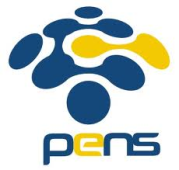 FM.KKP-01.Rev-00Koordinator Kerjasama Pendidikan - Politeknik Elektronika Negeri SurabayaAlamat: Jl. Raya ITS Politeknik Elektronika, Kampus ITS Sukolilo, Jawa Timur 60111Telepon: (031) 5947280 ext. 7312, Fax: (031) 5946114FM.KKP-01.Rev-00P R O G R A M   S T U D E N T   E X C H A N G EA P P L I C A T I O N   F O R M   Name:..................................................................................Students Registered Number/ NRP:..................................................................................Level:D3 / D4 / S2 *Department:..................................................................................Study Program:..................................................................................Date of Birth:..................................................................................Semester:..................................................................................Address:....................................................................................................................................................................City:..................................................................................Provincy:..................................................................................No. Telp./ HP:..................................................................................Email Address:..................................................................................Father’s Name:..................................................................................Mother’s Name:..................................................................................Parents Phone Number:..................................................................................SemesterGPA12345Accumulative GPADate of Examination (Month/Date/Year):.........../............/..............Score:..........................Institution where you took the test:.........................................................................Date of Examination (Month/Date/Year):.........../............/..............Institution where you took the test:.........................................................................AchievementPlaceYearDescriptionCourse/Training TitleProviderDateDateCourse/Training TitleProviderFromToOrganization/ Extra-Curricular NamePositionDateDateOrganization/ Extra-Curricular NamePositionFromToName of LanguageReadingWritingSpeaking